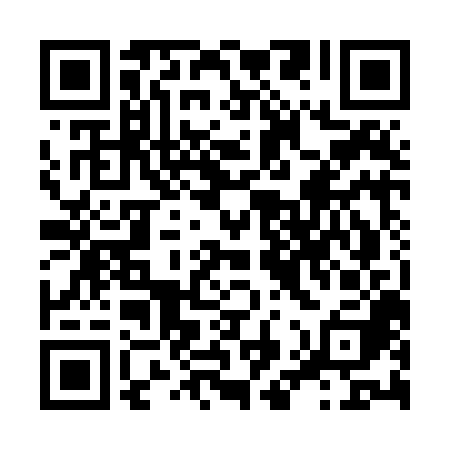 Prayer times for Bahnhof Jerxheim, GermanyWed 1 May 2024 - Fri 31 May 2024High Latitude Method: Angle Based RulePrayer Calculation Method: Muslim World LeagueAsar Calculation Method: ShafiPrayer times provided by https://www.salahtimes.comDateDayFajrSunriseDhuhrAsrMaghribIsha1Wed3:125:461:135:178:4211:052Thu3:085:441:135:188:4411:083Fri3:045:421:135:188:4511:114Sat3:005:401:135:198:4711:155Sun2:595:381:135:208:4911:186Mon2:595:361:135:208:5011:197Tue2:585:351:135:218:5211:208Wed2:575:331:135:228:5411:219Thu2:565:311:135:228:5511:2210Fri2:565:301:135:238:5711:2211Sat2:555:281:135:248:5911:2312Sun2:545:261:135:249:0011:2413Mon2:545:251:135:259:0211:2414Tue2:535:231:135:259:0311:2515Wed2:535:221:135:269:0511:2616Thu2:525:201:135:279:0611:2617Fri2:515:191:135:279:0811:2718Sat2:515:171:135:289:0911:2819Sun2:505:161:135:289:1111:2820Mon2:505:151:135:299:1211:2921Tue2:495:131:135:309:1411:3022Wed2:495:121:135:309:1511:3023Thu2:485:111:135:319:1611:3124Fri2:485:101:135:319:1811:3125Sat2:485:081:135:329:1911:3226Sun2:475:071:145:329:2011:3327Mon2:475:061:145:339:2211:3328Tue2:475:051:145:339:2311:3429Wed2:465:041:145:349:2411:3430Thu2:465:031:145:349:2511:3531Fri2:465:031:145:359:2611:36